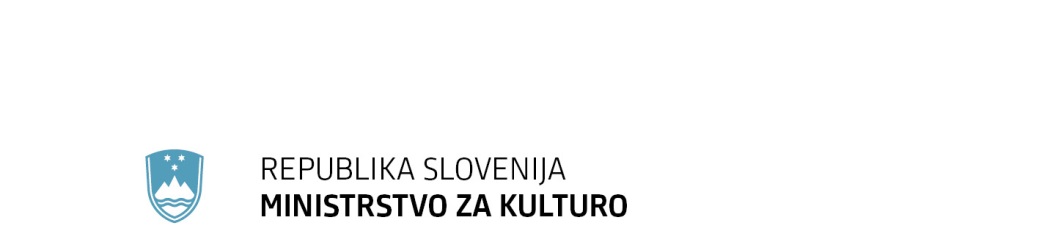 Maistrova ulica 10, 1000 Ljubljana	T: 01 369 59 00	F: 01 369 59 01	E: gp.mk@gov.si	www.mk.gov.siInformacija o postopkih v zvezi z Evropsko prestolnico kulture v Republiki Sloveniji leta 2025Evropa je od nekdaj središče umetniškega razvoja, izjemnega bogastva in velike raznolikosti, pri čemer imajo evropska mesta ključno vlogo pri nastajanju in širjenju kulture. Aktivnost Evropska prestolnica kulture je pobuda Evropske unije, ki jo ureja Sklep št. 445/2014/EU, kakor je bil spremenjen s Sklepom (EU) št. 2017/1545 za nazive od 2020 do 2033, in ki je namenjena poudarjanju tega bogastva in raznolikosti ter skupnih kulturnih vidikov v Evropi, da bi pripomogla k zbližanju narodov Evrope in izboljšanju medsebojnega razumevanja.Glede na navedeno so splošni cilji aktivnosti Evropska prestolnica kulture: varovati in spodbujati raznolikost kultur v Evropi ter poudariti skupne značilnosti in povečati občutek državljanov, da pripadajo skupnemu kulturnemu prostoru, na eni strani in spodbujati prispevek kulture k dolgoročnemu razvoju mest na gospodarski, socialni in mestni ravni v skladu z njihovimi strategijami in prednostnimi nalogami na drugi strani.  V skladu s temi cilji bodo dejavnosti, ki jih bo razvilo mesto, imenovano za Evropsko prestolnico kulture, usmerjene v krepitev obsega, raznolikosti in evropske razsežnosti njegove kulturne ponudbe, vključno z nadnacionalnim sodelovanjem; v razširitev dostopa do kulture in sodelovanje v njej; v okrepitev zmogljivosti njegovega kulturnega področja in njegovih povezav z drugimi področji ter v povečanje njegove mednarodne prepoznavnosti prek kulture.V skladu z razporedom iz priloge k Sklepu št. 445/2014/EU, kakor je bil spremenjen s Sklepom (EU) št. 2017/1545, se naziv Evropska prestolnica kulture v letu 2025 dodeli enemu mestu v Republiki Sloveniji in enemu mestu v Zvezni republiki Nemčiji.Natečaj Vsaka država članica je odgovorna za organizacijo natečaja med svojimi mesti v skladu z omenjenim razporedom. Zadevne države članice objavijo razpis za predložitev prijav vsaj šest let pred letom naziva.Vsakemu razpisu za predložitev prijav se priloži obrazec za prijavo, ki ga pripravi Komisija na podlagi meril, ki jih opredeljuje pravna podlaga. Rok za predložitev prijav s strani mest, ki kandidirajo, v okviru vsakega od razpisov za predložitev prijav ni krajši od 10 mesecev po njegovi objavi.Zadevne države članice o prijavah uradno obvestijo Komisijo.PredizborVsaka zadevna država članica skliče sestanek strokovnega sveta (v nadaljevanju: svet) za predizbor z mesti, ki kandidirajo, najpozneje pet let pred letom naziva.Prijave ocenjuje svet 10 neodvisnih strokovnjakov, v katerega lahko zadevna država članica imenuje do dva neodvisna nacionalna strokovnjaka, ki lahko prispevata k izbirnemu postopku s poznavanjem nacionalnega konteksta. Svet se po oceni prijav v skladu z merili dogovori o seznamu mest, ki kandidirajo, v ožjem izboru in predloži poročilo o predizboru glede vseh prijav, pri čemer med drugim oblikuje priporočila za mesta, ki kandidirajo, v ožjem izboru. Svet predloži svoje poročilo o predizboru zadevnim državam članicam in Komisiji. Vsaka zadevna država članica uradno potrdi ožji izbor, ki temelji na poročilu sveta.IzborNato mesta, ki kandidirajo v ožjem izboru, dopolnijo in spremenijo svoje prijave, tako da so v skladu z merili in da upoštevajo priporočila iz poročila o predizboru, ter jih predložijo zadevnim državam članicam, ki jih nato posredujejo Komisiji.Vsaka zadevna država članica skliče sestanek sveta za izbor z mesti, ki kandidirajo, v ožjem izboru najpozneje devet mesecev po sestanku za predizbor.Kadar je potrebno, lahko zadevne države članice po posvetovanju s Komisijo podaljšajo ta devetmesečni rok za razumno obdobje.Svet oceni dopolnjene in spremenjene prijave in izda poročilo o izboru glede prijav mest, ki kandidirajo, v ožjem izboru, skupaj s priporočilom za imenovanje največ enega mesta v zadevni državi članici.Poročilo o izboru vsebuje tudi priporočila zadevnemu mestu v zvezi z napredkom, ki ga mora doseči do leta naziva. Svet predloži poročilo o izboru zadevni državi članici in Komisiji.Svet lahko tudi priporoči, da se naziv za zadevno leto ne podeli, če nobeno od mest, ki kandidirajo, ne izpolnjuje vseh meril.ImenovanjeVsaka zadevna država članica imenuje eno mesto, ki bo nosilo naziv, na podlagi priporočil iz poročila sveta o izboru in o tem imenovanju najpozneje štiri leta pred letom naziva uradno obvesti Evropski parlament, Svet, Komisijo in Odbor regij. Imenovanju je priložena utemeljitev, pripravljena na podlagi poročil sveta. Če mesto vključi svoje okoliško območje, se imenovanje nanaša na mesto. Komisija v dveh mesecih po uradnem obvestilu o imenovanju objavi seznam mest, imenovanih za Evropske prestolnice kulture, v seriji C Uradnega lista Evropske unije.SodelovanjeMesta, imenovana za isto leto, si prizadevajo vzpostaviti povezave med svojimi kulturnimi programi, tako sodelovanje pa se lahko upošteva v okviru postopka spremljanja.SpremljanjeSvet spremlja pripravo imenovanih mest na leto naziva in jim zagotavlja podporo in smernice od njihovega imenovanja do začetka leta naziva. V ta namen Komisija skliče tri sestanke za spremljanje med svetom in imenovanimi mesti, kakor sledi:Država članica ali zadevna država kandidatka oziroma potencialna kandidatka lahko imenuje opazovalca, ki se udeleži teh sestankov.Imenovana mesta šest tednov pred vsakim sestankom za spremljanje predložijo Komisiji poročila o napredku.Na sestankih za spremljanje svet pregleda stanje priprav in poda nasvete, da bi pomagal imenovanim mestom pri pripravi kakovostnega kulturnega programa in učinkovite strategije. Svet posebno pozornost nameni priporočilom iz poročil o izboru in morebitnih predhodnih poročil o spremljanju. Svet po vsakem sestanku za spremljanje izda poročilo o spremljanju glede stanja priprav in vseh ukrepov, ki jih je treba sprejeti. Svet predloži svoja poročila o spremljanju Komisiji, kakor tudi imenovanim mestom in zadevni državi članici. Poleg sestankov za spremljanje lahko Komisija vedno, kadar je to potrebno, organizira tudi obiske sveta v imenovanih mestih.Denarna nagrada KomisijeKomisija lahko imenovanim mestom podeli denarno nagrado v čast Meline Mercouri (v nadaljnjem besedilu: nagrada), če so za to na voljo sredstva v ustreznem večletnem finančnem okviru.Pravni in finančni vidiki nagrade se obravnavajo v okviru ustreznih programov Unije, ki podpirajo kulturo. Znesek nagrade se izplača do konca marca v letu naziva, pod pogojem, da zadevno imenovano mesto še naprej izpolnjuje zaveze, dane na stopnji prijave, izpolnjuje merila in upošteva priporočila iz poročil o izboru in o spremljanju.Šteje se, da je mesto izpolnilo zaveze, dane na stopnji prijave, če se v času od stopnje prijave do leta naziva program in strategija nista izrazito spremenila, zlasti kadar:(a) je proračun ostal na ravni, ki omogoča izvedbo kakovostnega kulturnega programa v skladu s prijavo in merili;(b) je bila neodvisnost umetniške ekipe ustrezno spoštovana;(c) je evropska razsežnost v končni različici kulturnega programa ostala dovolj močna;(d) tržna in komunikacijska strategija ter komunikacijsko gradivo, ki ga uporablja imenovano mesto, jasno izraža dejstvo, da gre pri tej aktivnosti za aktivnost Unije;(e) so sprejeti načrti za spremljanje in ocenjevanje učinka naziva na imenovano mesto.Številka: 510-74/2018/21Številka: 510-74/2018/21Ljubljana, 7. 12. 2018Ljubljana, 7. 12. 2018GENERALNI SEKRETARIAT VLADE REPUBLIKE SLOVENIJEGp.gs@gov.siGENERALNI SEKRETARIAT VLADE REPUBLIKE SLOVENIJEGp.gs@gov.siZADEVA: Informacija o začetku postopka izbora mesta za naslov »Evropska prestolnica kulture 2025« – predlog za obravnavoZADEVA: Informacija o začetku postopka izbora mesta za naslov »Evropska prestolnica kulture 2025« – predlog za obravnavoZADEVA: Informacija o začetku postopka izbora mesta za naslov »Evropska prestolnica kulture 2025« – predlog za obravnavoZADEVA: Informacija o začetku postopka izbora mesta za naslov »Evropska prestolnica kulture 2025« – predlog za obravnavo1. Predlog sklepov vlade:1. Predlog sklepov vlade:1. Predlog sklepov vlade:1. Predlog sklepov vlade:Vlada Republike Slovenije je na podlagi 2. člena in šestega odstavka 21. člena Zakona o Vladi  Republike Slovenije (Uradni list RS, št. 24/05 – uradno prečiščeno besedilo, 109/08, 38/10 – ZUKN, 8/12, 21/13, 47/13 – ZDU-1G, 65/14 in 55/17) na seji … dne ... sprejela naslednji:SKLEP1.	Vlada Republike Slovenije se je seznanila z informacijo o postopkih v zvezi z Evropsko prestolnico kulture v Republiki Sloveniji leta 2025.2.	Vlada Republike Slovenije pooblašča Ministrstvo za kulturo za izvedbo postopka izbora mesta za naslov »Evropska prestolnica kulture 2025« v Sloveniji. 3.	Vlada Republike Slovenije nalaga Ministrstvu za kulturo, da skupaj z Ministrstvom za finance, Ministrstvom za gospodarski razvoj in tehnologijo ter Službo Vlade Republike Slovenije za razvoj in evropsko kohezijsko politiko do 25. 1. 2019 pripravi usklajen predlog o nacionalnem vložku za izvedbo projekta »Evropska prestolnica kulture 2025« v Sloveniji.4.	Vlada Republike Slovenije pooblašča Ministrstvo za kulturo, da v imenu Republike Slovenije v skladu s Sklepom št. 445/2014/EU Evropskega parlamenta in Sveta z dne 16. april 2014 o vzpostavitvi aktivnosti Unije za Evropske prestolnice kulture za leta od 2020 do 2033 in o razveljavitvi Sklepa št. 1622/2006/ES (v nadaljnjem besdilu: Sklep 445/2014/EU) ter Sklepom (EU) št. 2017/1545 Evropskega parlamenta in Sveta z dne 13. september 2017 o spremembi Sklepa št. 445/2014/EU o vzpostavitvi aktivnosti Unije za Evropske prestolnice kulture za leta od 2020 do 2033 določi postopek izbora mesta za naslov »Evropska prestolnica kulture 2025« v Sloveniji.5.    Vlada Republike Slovenije pooblasti Ministrstvo za kulturo, da v svet neodvisnih strokovnjakov, ki se imenuje v skladu s četrtim odstavkom 6. člena Sklepa 445/2014/EU za izvajanje postopkov izbora in spremljanja mesta lahko imenuje največ dva strokovnjaka iz Slovenije. Sredstva za delo teh strokovnjakov zagotovi Ministrstvo za kulturo.                                                                                      Stojan Tramte                                                                              GENERALNI SEKRETAR Priloga:- informacija iz 1. točke sklepa (priloga 1).Sklep prejmejo: Vsa ministrstva in vladne službeVlada Republike Slovenije je na podlagi 2. člena in šestega odstavka 21. člena Zakona o Vladi  Republike Slovenije (Uradni list RS, št. 24/05 – uradno prečiščeno besedilo, 109/08, 38/10 – ZUKN, 8/12, 21/13, 47/13 – ZDU-1G, 65/14 in 55/17) na seji … dne ... sprejela naslednji:SKLEP1.	Vlada Republike Slovenije se je seznanila z informacijo o postopkih v zvezi z Evropsko prestolnico kulture v Republiki Sloveniji leta 2025.2.	Vlada Republike Slovenije pooblašča Ministrstvo za kulturo za izvedbo postopka izbora mesta za naslov »Evropska prestolnica kulture 2025« v Sloveniji. 3.	Vlada Republike Slovenije nalaga Ministrstvu za kulturo, da skupaj z Ministrstvom za finance, Ministrstvom za gospodarski razvoj in tehnologijo ter Službo Vlade Republike Slovenije za razvoj in evropsko kohezijsko politiko do 25. 1. 2019 pripravi usklajen predlog o nacionalnem vložku za izvedbo projekta »Evropska prestolnica kulture 2025« v Sloveniji.4.	Vlada Republike Slovenije pooblašča Ministrstvo za kulturo, da v imenu Republike Slovenije v skladu s Sklepom št. 445/2014/EU Evropskega parlamenta in Sveta z dne 16. april 2014 o vzpostavitvi aktivnosti Unije za Evropske prestolnice kulture za leta od 2020 do 2033 in o razveljavitvi Sklepa št. 1622/2006/ES (v nadaljnjem besdilu: Sklep 445/2014/EU) ter Sklepom (EU) št. 2017/1545 Evropskega parlamenta in Sveta z dne 13. september 2017 o spremembi Sklepa št. 445/2014/EU o vzpostavitvi aktivnosti Unije za Evropske prestolnice kulture za leta od 2020 do 2033 določi postopek izbora mesta za naslov »Evropska prestolnica kulture 2025« v Sloveniji.5.    Vlada Republike Slovenije pooblasti Ministrstvo za kulturo, da v svet neodvisnih strokovnjakov, ki se imenuje v skladu s četrtim odstavkom 6. člena Sklepa 445/2014/EU za izvajanje postopkov izbora in spremljanja mesta lahko imenuje največ dva strokovnjaka iz Slovenije. Sredstva za delo teh strokovnjakov zagotovi Ministrstvo za kulturo.                                                                                      Stojan Tramte                                                                              GENERALNI SEKRETAR Priloga:- informacija iz 1. točke sklepa (priloga 1).Sklep prejmejo: Vsa ministrstva in vladne službeVlada Republike Slovenije je na podlagi 2. člena in šestega odstavka 21. člena Zakona o Vladi  Republike Slovenije (Uradni list RS, št. 24/05 – uradno prečiščeno besedilo, 109/08, 38/10 – ZUKN, 8/12, 21/13, 47/13 – ZDU-1G, 65/14 in 55/17) na seji … dne ... sprejela naslednji:SKLEP1.	Vlada Republike Slovenije se je seznanila z informacijo o postopkih v zvezi z Evropsko prestolnico kulture v Republiki Sloveniji leta 2025.2.	Vlada Republike Slovenije pooblašča Ministrstvo za kulturo za izvedbo postopka izbora mesta za naslov »Evropska prestolnica kulture 2025« v Sloveniji. 3.	Vlada Republike Slovenije nalaga Ministrstvu za kulturo, da skupaj z Ministrstvom za finance, Ministrstvom za gospodarski razvoj in tehnologijo ter Službo Vlade Republike Slovenije za razvoj in evropsko kohezijsko politiko do 25. 1. 2019 pripravi usklajen predlog o nacionalnem vložku za izvedbo projekta »Evropska prestolnica kulture 2025« v Sloveniji.4.	Vlada Republike Slovenije pooblašča Ministrstvo za kulturo, da v imenu Republike Slovenije v skladu s Sklepom št. 445/2014/EU Evropskega parlamenta in Sveta z dne 16. april 2014 o vzpostavitvi aktivnosti Unije za Evropske prestolnice kulture za leta od 2020 do 2033 in o razveljavitvi Sklepa št. 1622/2006/ES (v nadaljnjem besdilu: Sklep 445/2014/EU) ter Sklepom (EU) št. 2017/1545 Evropskega parlamenta in Sveta z dne 13. september 2017 o spremembi Sklepa št. 445/2014/EU o vzpostavitvi aktivnosti Unije za Evropske prestolnice kulture za leta od 2020 do 2033 določi postopek izbora mesta za naslov »Evropska prestolnica kulture 2025« v Sloveniji.5.    Vlada Republike Slovenije pooblasti Ministrstvo za kulturo, da v svet neodvisnih strokovnjakov, ki se imenuje v skladu s četrtim odstavkom 6. člena Sklepa 445/2014/EU za izvajanje postopkov izbora in spremljanja mesta lahko imenuje največ dva strokovnjaka iz Slovenije. Sredstva za delo teh strokovnjakov zagotovi Ministrstvo za kulturo.                                                                                      Stojan Tramte                                                                              GENERALNI SEKRETAR Priloga:- informacija iz 1. točke sklepa (priloga 1).Sklep prejmejo: Vsa ministrstva in vladne službeVlada Republike Slovenije je na podlagi 2. člena in šestega odstavka 21. člena Zakona o Vladi  Republike Slovenije (Uradni list RS, št. 24/05 – uradno prečiščeno besedilo, 109/08, 38/10 – ZUKN, 8/12, 21/13, 47/13 – ZDU-1G, 65/14 in 55/17) na seji … dne ... sprejela naslednji:SKLEP1.	Vlada Republike Slovenije se je seznanila z informacijo o postopkih v zvezi z Evropsko prestolnico kulture v Republiki Sloveniji leta 2025.2.	Vlada Republike Slovenije pooblašča Ministrstvo za kulturo za izvedbo postopka izbora mesta za naslov »Evropska prestolnica kulture 2025« v Sloveniji. 3.	Vlada Republike Slovenije nalaga Ministrstvu za kulturo, da skupaj z Ministrstvom za finance, Ministrstvom za gospodarski razvoj in tehnologijo ter Službo Vlade Republike Slovenije za razvoj in evropsko kohezijsko politiko do 25. 1. 2019 pripravi usklajen predlog o nacionalnem vložku za izvedbo projekta »Evropska prestolnica kulture 2025« v Sloveniji.4.	Vlada Republike Slovenije pooblašča Ministrstvo za kulturo, da v imenu Republike Slovenije v skladu s Sklepom št. 445/2014/EU Evropskega parlamenta in Sveta z dne 16. april 2014 o vzpostavitvi aktivnosti Unije za Evropske prestolnice kulture za leta od 2020 do 2033 in o razveljavitvi Sklepa št. 1622/2006/ES (v nadaljnjem besdilu: Sklep 445/2014/EU) ter Sklepom (EU) št. 2017/1545 Evropskega parlamenta in Sveta z dne 13. september 2017 o spremembi Sklepa št. 445/2014/EU o vzpostavitvi aktivnosti Unije za Evropske prestolnice kulture za leta od 2020 do 2033 določi postopek izbora mesta za naslov »Evropska prestolnica kulture 2025« v Sloveniji.5.    Vlada Republike Slovenije pooblasti Ministrstvo za kulturo, da v svet neodvisnih strokovnjakov, ki se imenuje v skladu s četrtim odstavkom 6. člena Sklepa 445/2014/EU za izvajanje postopkov izbora in spremljanja mesta lahko imenuje največ dva strokovnjaka iz Slovenije. Sredstva za delo teh strokovnjakov zagotovi Ministrstvo za kulturo.                                                                                      Stojan Tramte                                                                              GENERALNI SEKRETAR Priloga:- informacija iz 1. točke sklepa (priloga 1).Sklep prejmejo: Vsa ministrstva in vladne službe2. Predlog za obravnavo predloga zakona po nujnem ali skrajšanem postopku v državnem zboru z obrazložitvijo razlogov:2. Predlog za obravnavo predloga zakona po nujnem ali skrajšanem postopku v državnem zboru z obrazložitvijo razlogov:2. Predlog za obravnavo predloga zakona po nujnem ali skrajšanem postopku v državnem zboru z obrazložitvijo razlogov:2. Predlog za obravnavo predloga zakona po nujnem ali skrajšanem postopku v državnem zboru z obrazložitvijo razlogov:////3.a Osebe, odgovorne za strokovno pripravo in usklajenost gradiva:3.a Osebe, odgovorne za strokovno pripravo in usklajenost gradiva:3.a Osebe, odgovorne za strokovno pripravo in usklajenost gradiva:3.a Osebe, odgovorne za strokovno pripravo in usklajenost gradiva:Katarina Culiberg, vodja Službe za evropske zadeve in mednarodno sodelovanje;Urška Zupanec, podsekretarka, Služba za evropske zadeve in mednarodno sodelovanje.Katarina Culiberg, vodja Službe za evropske zadeve in mednarodno sodelovanje;Urška Zupanec, podsekretarka, Služba za evropske zadeve in mednarodno sodelovanje.Katarina Culiberg, vodja Službe za evropske zadeve in mednarodno sodelovanje;Urška Zupanec, podsekretarka, Služba za evropske zadeve in mednarodno sodelovanje.Katarina Culiberg, vodja Službe za evropske zadeve in mednarodno sodelovanje;Urška Zupanec, podsekretarka, Služba za evropske zadeve in mednarodno sodelovanje.3.b Zunanji strokovnjaki, ki so sodelovali pri pripravi dela ali celotnega gradiva:3.b Zunanji strokovnjaki, ki so sodelovali pri pripravi dela ali celotnega gradiva:3.b Zunanji strokovnjaki, ki so sodelovali pri pripravi dela ali celotnega gradiva:3.b Zunanji strokovnjaki, ki so sodelovali pri pripravi dela ali celotnega gradiva:////4. Predstavniki vlade, ki bodo sodelovali pri delu državnega zbora:4. Predstavniki vlade, ki bodo sodelovali pri delu državnega zbora:4. Predstavniki vlade, ki bodo sodelovali pri delu državnega zbora:4. Predstavniki vlade, ki bodo sodelovali pri delu državnega zbora:////5. Kratek povzetek gradiva:5. Kratek povzetek gradiva:5. Kratek povzetek gradiva:5. Kratek povzetek gradiva:Aktivnost Evropska prestolnica kulture je pobuda Evropske unije, ki jo ureja Sklep št. 445/2014/EU, spremenjen s Sklepom (EU) št. 2017/1545, za nazive od 2020 do 2033. Vladno gradivo je namenjeno seznanitvi Vlade Republike Slovenije z informacijo o postopkih v zvezi z Evropsko prestolnico kulture v Sloveniji leta 2025 ter pooblašča Ministrstvo za kulturo RS za izvedbo postopka izbora mesta za naslov »Evropska prestolnica kulture 2025« v Sloveniji. Sklepi tudi nalagajo Ministrstvu za kulturo, da skupaj z Ministrstvom za finance, Ministrstvom za gospodarski razvoj in tehnologijo ter Službo Vlade RS za razvoj in evropsko kohezijsko politiko do 25. 1. 2019 pripravi usklajen predlog o nacionalnem vložku za izvedbo projekta »Evropska prestolnica kulture 2025« v Sloveniji. Sklepi pooblaščajo Ministrstvo za kulturo RS, da skladno s Sklepom št. 445/2014/EU, spremenjenim s Sklepom (EU) št. 2017/1545, v svet neodvisnih strokovnjakov za izvajanje postopkov izbora in spremljanja mesta, lahko imenuje največ dva strokovnjaka iz Slovenije.Aktivnost Evropska prestolnica kulture je pobuda Evropske unije, ki jo ureja Sklep št. 445/2014/EU, spremenjen s Sklepom (EU) št. 2017/1545, za nazive od 2020 do 2033. Vladno gradivo je namenjeno seznanitvi Vlade Republike Slovenije z informacijo o postopkih v zvezi z Evropsko prestolnico kulture v Sloveniji leta 2025 ter pooblašča Ministrstvo za kulturo RS za izvedbo postopka izbora mesta za naslov »Evropska prestolnica kulture 2025« v Sloveniji. Sklepi tudi nalagajo Ministrstvu za kulturo, da skupaj z Ministrstvom za finance, Ministrstvom za gospodarski razvoj in tehnologijo ter Službo Vlade RS za razvoj in evropsko kohezijsko politiko do 25. 1. 2019 pripravi usklajen predlog o nacionalnem vložku za izvedbo projekta »Evropska prestolnica kulture 2025« v Sloveniji. Sklepi pooblaščajo Ministrstvo za kulturo RS, da skladno s Sklepom št. 445/2014/EU, spremenjenim s Sklepom (EU) št. 2017/1545, v svet neodvisnih strokovnjakov za izvajanje postopkov izbora in spremljanja mesta, lahko imenuje največ dva strokovnjaka iz Slovenije.Aktivnost Evropska prestolnica kulture je pobuda Evropske unije, ki jo ureja Sklep št. 445/2014/EU, spremenjen s Sklepom (EU) št. 2017/1545, za nazive od 2020 do 2033. Vladno gradivo je namenjeno seznanitvi Vlade Republike Slovenije z informacijo o postopkih v zvezi z Evropsko prestolnico kulture v Sloveniji leta 2025 ter pooblašča Ministrstvo za kulturo RS za izvedbo postopka izbora mesta za naslov »Evropska prestolnica kulture 2025« v Sloveniji. Sklepi tudi nalagajo Ministrstvu za kulturo, da skupaj z Ministrstvom za finance, Ministrstvom za gospodarski razvoj in tehnologijo ter Službo Vlade RS za razvoj in evropsko kohezijsko politiko do 25. 1. 2019 pripravi usklajen predlog o nacionalnem vložku za izvedbo projekta »Evropska prestolnica kulture 2025« v Sloveniji. Sklepi pooblaščajo Ministrstvo za kulturo RS, da skladno s Sklepom št. 445/2014/EU, spremenjenim s Sklepom (EU) št. 2017/1545, v svet neodvisnih strokovnjakov za izvajanje postopkov izbora in spremljanja mesta, lahko imenuje največ dva strokovnjaka iz Slovenije.Aktivnost Evropska prestolnica kulture je pobuda Evropske unije, ki jo ureja Sklep št. 445/2014/EU, spremenjen s Sklepom (EU) št. 2017/1545, za nazive od 2020 do 2033. Vladno gradivo je namenjeno seznanitvi Vlade Republike Slovenije z informacijo o postopkih v zvezi z Evropsko prestolnico kulture v Sloveniji leta 2025 ter pooblašča Ministrstvo za kulturo RS za izvedbo postopka izbora mesta za naslov »Evropska prestolnica kulture 2025« v Sloveniji. Sklepi tudi nalagajo Ministrstvu za kulturo, da skupaj z Ministrstvom za finance, Ministrstvom za gospodarski razvoj in tehnologijo ter Službo Vlade RS za razvoj in evropsko kohezijsko politiko do 25. 1. 2019 pripravi usklajen predlog o nacionalnem vložku za izvedbo projekta »Evropska prestolnica kulture 2025« v Sloveniji. Sklepi pooblaščajo Ministrstvo za kulturo RS, da skladno s Sklepom št. 445/2014/EU, spremenjenim s Sklepom (EU) št. 2017/1545, v svet neodvisnih strokovnjakov za izvajanje postopkov izbora in spremljanja mesta, lahko imenuje največ dva strokovnjaka iz Slovenije.6. Presoja posledic za:6. Presoja posledic za:6. Presoja posledic za:6. Presoja posledic za:a)javnofinančna sredstva nad 40.000 EUR v tekočem in naslednjih treh letihjavnofinančna sredstva nad 40.000 EUR v tekočem in naslednjih treh letihDA/NEb)usklajenost slovenskega pravnega reda s pravnim redom Evropske unijeusklajenost slovenskega pravnega reda s pravnim redom Evropske unijeDA/NEc)administrativne poslediceadministrativne poslediceDA/NEč)gospodarstvo, zlasti mala in srednja podjetja ter konkurenčnost podjetijgospodarstvo, zlasti mala in srednja podjetja ter konkurenčnost podjetijDA/NEd)okolje, vključno s prostorskimi in varstvenimi vidikiokolje, vključno s prostorskimi in varstvenimi vidikiDA/NEe)socialno področjesocialno področjeDA/NEf)dokumente razvojnega načrtovanja:nacionalne dokumente razvojnega načrtovanjarazvojne politike na ravni programov po strukturi razvojne klasifikacije programskega proračunarazvojne dokumente Evropske unije in mednarodnih organizacijdokumente razvojnega načrtovanja:nacionalne dokumente razvojnega načrtovanjarazvojne politike na ravni programov po strukturi razvojne klasifikacije programskega proračunarazvojne dokumente Evropske unije in mednarodnih organizacijDA/NE7.a Predstavitev ocene finančnih posledic nad 40.000 EUR:(Samo če izberete DA pod točko 6.a.)7.a Predstavitev ocene finančnih posledic nad 40.000 EUR:(Samo če izberete DA pod točko 6.a.)7.a Predstavitev ocene finančnih posledic nad 40.000 EUR:(Samo če izberete DA pod točko 6.a.)7.a Predstavitev ocene finančnih posledic nad 40.000 EUR:(Samo če izberete DA pod točko 6.a.)I. Ocena finančnih posledic, ki niso načrtovane v sprejetem proračunuI. Ocena finančnih posledic, ki niso načrtovane v sprejetem proračunuI. Ocena finančnih posledic, ki niso načrtovane v sprejetem proračunuI. Ocena finančnih posledic, ki niso načrtovane v sprejetem proračunuI. Ocena finančnih posledic, ki niso načrtovane v sprejetem proračunuI. Ocena finančnih posledic, ki niso načrtovane v sprejetem proračunuI. Ocena finančnih posledic, ki niso načrtovane v sprejetem proračunuI. Ocena finančnih posledic, ki niso načrtovane v sprejetem proračunuI. Ocena finančnih posledic, ki niso načrtovane v sprejetem proračunuTekoče leto (t)Tekoče leto (t)t + 1t + 2t + 2t + 2t + 3Predvideno povečanje (+) ali zmanjšanje (–) prihodkov državnega proračuna Predvideno povečanje (+) ali zmanjšanje (–) prihodkov državnega proračuna Predvideno povečanje (+) ali zmanjšanje (–) prihodkov občinskih proračunov Predvideno povečanje (+) ali zmanjšanje (–) prihodkov občinskih proračunov Predvideno povečanje (+) ali zmanjšanje (–) odhodkov državnega proračuna Predvideno povečanje (+) ali zmanjšanje (–) odhodkov državnega proračuna Predvideno povečanje (+) ali zmanjšanje (–) odhodkov občinskih proračunovPredvideno povečanje (+) ali zmanjšanje (–) odhodkov občinskih proračunovPredvideno povečanje (+) ali zmanjšanje (–) obveznosti za druga javnofinančna sredstvaPredvideno povečanje (+) ali zmanjšanje (–) obveznosti za druga javnofinančna sredstvaII. Finančne posledice za državni proračunII. Finančne posledice za državni proračunII. Finančne posledice za državni proračunII. Finančne posledice za državni proračunII. Finančne posledice za državni proračunII. Finančne posledice za državni proračunII. Finančne posledice za državni proračunII. Finančne posledice za državni proračunII. Finančne posledice za državni proračunII.a Pravice porabe za izvedbo predlaganih rešitev so zagotovljene:II.a Pravice porabe za izvedbo predlaganih rešitev so zagotovljene:II.a Pravice porabe za izvedbo predlaganih rešitev so zagotovljene:II.a Pravice porabe za izvedbo predlaganih rešitev so zagotovljene:II.a Pravice porabe za izvedbo predlaganih rešitev so zagotovljene:II.a Pravice porabe za izvedbo predlaganih rešitev so zagotovljene:II.a Pravice porabe za izvedbo predlaganih rešitev so zagotovljene:II.a Pravice porabe za izvedbo predlaganih rešitev so zagotovljene:II.a Pravice porabe za izvedbo predlaganih rešitev so zagotovljene:Ime proračunskega uporabnika Šifra in naziv ukrepa, projektaŠifra in naziv ukrepa, projektaŠifra in naziv proračunske postavkeŠifra in naziv proračunske postavkeZnesek za tekoče leto (t)Znesek za tekoče leto (t)Znesek za tekoče leto (t)Znesek za t + 1SKUPAJSKUPAJSKUPAJSKUPAJSKUPAJII.b Manjkajoče pravice porabe bodo zagotovljene s prerazporeditvijo:II.b Manjkajoče pravice porabe bodo zagotovljene s prerazporeditvijo:II.b Manjkajoče pravice porabe bodo zagotovljene s prerazporeditvijo:II.b Manjkajoče pravice porabe bodo zagotovljene s prerazporeditvijo:II.b Manjkajoče pravice porabe bodo zagotovljene s prerazporeditvijo:II.b Manjkajoče pravice porabe bodo zagotovljene s prerazporeditvijo:II.b Manjkajoče pravice porabe bodo zagotovljene s prerazporeditvijo:II.b Manjkajoče pravice porabe bodo zagotovljene s prerazporeditvijo:II.b Manjkajoče pravice porabe bodo zagotovljene s prerazporeditvijo:Ime proračunskega uporabnika Šifra in naziv ukrepa, projektaŠifra in naziv ukrepa, projektaŠifra in naziv proračunske postavke Šifra in naziv proračunske postavke Znesek za tekoče leto (t)Znesek za tekoče leto (t)Znesek za tekoče leto (t)Znesek za t + 1 SKUPAJSKUPAJSKUPAJSKUPAJSKUPAJII.c Načrtovana nadomestitev zmanjšanih prihodkov in povečanih odhodkov proračuna:II.c Načrtovana nadomestitev zmanjšanih prihodkov in povečanih odhodkov proračuna:II.c Načrtovana nadomestitev zmanjšanih prihodkov in povečanih odhodkov proračuna:II.c Načrtovana nadomestitev zmanjšanih prihodkov in povečanih odhodkov proračuna:II.c Načrtovana nadomestitev zmanjšanih prihodkov in povečanih odhodkov proračuna:II.c Načrtovana nadomestitev zmanjšanih prihodkov in povečanih odhodkov proračuna:II.c Načrtovana nadomestitev zmanjšanih prihodkov in povečanih odhodkov proračuna:II.c Načrtovana nadomestitev zmanjšanih prihodkov in povečanih odhodkov proračuna:II.c Načrtovana nadomestitev zmanjšanih prihodkov in povečanih odhodkov proračuna:Novi prihodkiNovi prihodkiNovi prihodkiZnesek za tekoče leto (t)Znesek za tekoče leto (t)Znesek za tekoče leto (t)Znesek za t + 1Znesek za t + 1Znesek za t + 1SKUPAJSKUPAJSKUPAJOBRAZLOŽITEV:Ocena finančnih posledic, ki niso načrtovane v sprejetem proračunuV zvezi s predlaganim vladnim gradivom se navedejo predvidene spremembe (povečanje, zmanjšanje):prihodkov državnega proračuna in občinskih proračunov,odhodkov državnega proračuna, ki niso načrtovani na ukrepih oziroma projektih sprejetih proračunov,obveznosti za druga javnofinančna sredstva (drugi viri), ki niso načrtovana na ukrepih oziroma projektih sprejetih proračunov.Finančne posledice za državni proračunPrikazane morajo biti finančne posledice za državni proračun, ki so na proračunskih postavkah načrtovane v dinamiki projektov oziroma ukrepov:II.a Pravice porabe za izvedbo predlaganih rešitev so zagotovljene:Navedejo se proračunski uporabnik, ki financira projekt oziroma ukrep; projekt oziroma ukrep, s katerim se bodo dosegli cilji vladnega gradiva, in proračunske postavke (kot proračunski vir financiranja), na katerih so v celoti ali delno zagotovljene pravice porabe (v tem primeru je nujna povezava s točko II.b). Pri uvrstitvi novega projekta oziroma ukrepa v načrt razvojnih programov se navedejo:proračunski uporabnik, ki bo financiral novi projekt oziroma ukrep,projekt oziroma ukrep, s katerim se bodo dosegli cilji vladnega gradiva, in proračunske postavke.Za zagotovitev pravic porabe na proračunskih postavkah, s katerih se bo financiral novi projekt oziroma ukrep, je treba izpolniti tudi točko II.b, saj je za novi projekt oziroma ukrep mogoče zagotoviti pravice porabe le s prerazporeditvijo s proračunskih postavk, s katerih se financirajo že sprejeti oziroma veljavni projekti in ukrepi.II.b Manjkajoče pravice porabe bodo zagotovljene s prerazporeditvijo:Navedejo se proračunski uporabniki, sprejeti (veljavni) ukrepi oziroma projekti, ki jih proračunski uporabnik izvaja, in proračunske postavke tega proračunskega uporabnika, ki so v dinamiki teh projektov oziroma ukrepov ter s katerih se bodo s prerazporeditvijo zagotovile pravice porabe za dodatne aktivnosti pri obstoječih projektih oziroma ukrepih ali novih projektih oziroma ukrepih, navedenih v točki II.a.II.c Načrtovana nadomestitev zmanjšanih prihodkov in povečanih odhodkov proračuna:Če se povečani odhodki (pravice porabe) ne bodo zagotovili tako, kot je določeno v točkah II.a in II.b, je povečanje odhodkov in izdatkov proračuna mogoče na podlagi zakona, ki ureja izvrševanje državnega proračuna (npr. priliv namenskih sredstev EU). Ukrepanje ob zmanjšanju prihodkov in prejemkov proračuna je določeno z zakonom, ki ureja javne finance, in zakonom, ki ureja izvrševanje državnega proračuna.OBRAZLOŽITEV:Ocena finančnih posledic, ki niso načrtovane v sprejetem proračunuV zvezi s predlaganim vladnim gradivom se navedejo predvidene spremembe (povečanje, zmanjšanje):prihodkov državnega proračuna in občinskih proračunov,odhodkov državnega proračuna, ki niso načrtovani na ukrepih oziroma projektih sprejetih proračunov,obveznosti za druga javnofinančna sredstva (drugi viri), ki niso načrtovana na ukrepih oziroma projektih sprejetih proračunov.Finančne posledice za državni proračunPrikazane morajo biti finančne posledice za državni proračun, ki so na proračunskih postavkah načrtovane v dinamiki projektov oziroma ukrepov:II.a Pravice porabe za izvedbo predlaganih rešitev so zagotovljene:Navedejo se proračunski uporabnik, ki financira projekt oziroma ukrep; projekt oziroma ukrep, s katerim se bodo dosegli cilji vladnega gradiva, in proračunske postavke (kot proračunski vir financiranja), na katerih so v celoti ali delno zagotovljene pravice porabe (v tem primeru je nujna povezava s točko II.b). Pri uvrstitvi novega projekta oziroma ukrepa v načrt razvojnih programov se navedejo:proračunski uporabnik, ki bo financiral novi projekt oziroma ukrep,projekt oziroma ukrep, s katerim se bodo dosegli cilji vladnega gradiva, in proračunske postavke.Za zagotovitev pravic porabe na proračunskih postavkah, s katerih se bo financiral novi projekt oziroma ukrep, je treba izpolniti tudi točko II.b, saj je za novi projekt oziroma ukrep mogoče zagotoviti pravice porabe le s prerazporeditvijo s proračunskih postavk, s katerih se financirajo že sprejeti oziroma veljavni projekti in ukrepi.II.b Manjkajoče pravice porabe bodo zagotovljene s prerazporeditvijo:Navedejo se proračunski uporabniki, sprejeti (veljavni) ukrepi oziroma projekti, ki jih proračunski uporabnik izvaja, in proračunske postavke tega proračunskega uporabnika, ki so v dinamiki teh projektov oziroma ukrepov ter s katerih se bodo s prerazporeditvijo zagotovile pravice porabe za dodatne aktivnosti pri obstoječih projektih oziroma ukrepih ali novih projektih oziroma ukrepih, navedenih v točki II.a.II.c Načrtovana nadomestitev zmanjšanih prihodkov in povečanih odhodkov proračuna:Če se povečani odhodki (pravice porabe) ne bodo zagotovili tako, kot je določeno v točkah II.a in II.b, je povečanje odhodkov in izdatkov proračuna mogoče na podlagi zakona, ki ureja izvrševanje državnega proračuna (npr. priliv namenskih sredstev EU). Ukrepanje ob zmanjšanju prihodkov in prejemkov proračuna je določeno z zakonom, ki ureja javne finance, in zakonom, ki ureja izvrševanje državnega proračuna.OBRAZLOŽITEV:Ocena finančnih posledic, ki niso načrtovane v sprejetem proračunuV zvezi s predlaganim vladnim gradivom se navedejo predvidene spremembe (povečanje, zmanjšanje):prihodkov državnega proračuna in občinskih proračunov,odhodkov državnega proračuna, ki niso načrtovani na ukrepih oziroma projektih sprejetih proračunov,obveznosti za druga javnofinančna sredstva (drugi viri), ki niso načrtovana na ukrepih oziroma projektih sprejetih proračunov.Finančne posledice za državni proračunPrikazane morajo biti finančne posledice za državni proračun, ki so na proračunskih postavkah načrtovane v dinamiki projektov oziroma ukrepov:II.a Pravice porabe za izvedbo predlaganih rešitev so zagotovljene:Navedejo se proračunski uporabnik, ki financira projekt oziroma ukrep; projekt oziroma ukrep, s katerim se bodo dosegli cilji vladnega gradiva, in proračunske postavke (kot proračunski vir financiranja), na katerih so v celoti ali delno zagotovljene pravice porabe (v tem primeru je nujna povezava s točko II.b). Pri uvrstitvi novega projekta oziroma ukrepa v načrt razvojnih programov se navedejo:proračunski uporabnik, ki bo financiral novi projekt oziroma ukrep,projekt oziroma ukrep, s katerim se bodo dosegli cilji vladnega gradiva, in proračunske postavke.Za zagotovitev pravic porabe na proračunskih postavkah, s katerih se bo financiral novi projekt oziroma ukrep, je treba izpolniti tudi točko II.b, saj je za novi projekt oziroma ukrep mogoče zagotoviti pravice porabe le s prerazporeditvijo s proračunskih postavk, s katerih se financirajo že sprejeti oziroma veljavni projekti in ukrepi.II.b Manjkajoče pravice porabe bodo zagotovljene s prerazporeditvijo:Navedejo se proračunski uporabniki, sprejeti (veljavni) ukrepi oziroma projekti, ki jih proračunski uporabnik izvaja, in proračunske postavke tega proračunskega uporabnika, ki so v dinamiki teh projektov oziroma ukrepov ter s katerih se bodo s prerazporeditvijo zagotovile pravice porabe za dodatne aktivnosti pri obstoječih projektih oziroma ukrepih ali novih projektih oziroma ukrepih, navedenih v točki II.a.II.c Načrtovana nadomestitev zmanjšanih prihodkov in povečanih odhodkov proračuna:Če se povečani odhodki (pravice porabe) ne bodo zagotovili tako, kot je določeno v točkah II.a in II.b, je povečanje odhodkov in izdatkov proračuna mogoče na podlagi zakona, ki ureja izvrševanje državnega proračuna (npr. priliv namenskih sredstev EU). Ukrepanje ob zmanjšanju prihodkov in prejemkov proračuna je določeno z zakonom, ki ureja javne finance, in zakonom, ki ureja izvrševanje državnega proračuna.OBRAZLOŽITEV:Ocena finančnih posledic, ki niso načrtovane v sprejetem proračunuV zvezi s predlaganim vladnim gradivom se navedejo predvidene spremembe (povečanje, zmanjšanje):prihodkov državnega proračuna in občinskih proračunov,odhodkov državnega proračuna, ki niso načrtovani na ukrepih oziroma projektih sprejetih proračunov,obveznosti za druga javnofinančna sredstva (drugi viri), ki niso načrtovana na ukrepih oziroma projektih sprejetih proračunov.Finančne posledice za državni proračunPrikazane morajo biti finančne posledice za državni proračun, ki so na proračunskih postavkah načrtovane v dinamiki projektov oziroma ukrepov:II.a Pravice porabe za izvedbo predlaganih rešitev so zagotovljene:Navedejo se proračunski uporabnik, ki financira projekt oziroma ukrep; projekt oziroma ukrep, s katerim se bodo dosegli cilji vladnega gradiva, in proračunske postavke (kot proračunski vir financiranja), na katerih so v celoti ali delno zagotovljene pravice porabe (v tem primeru je nujna povezava s točko II.b). Pri uvrstitvi novega projekta oziroma ukrepa v načrt razvojnih programov se navedejo:proračunski uporabnik, ki bo financiral novi projekt oziroma ukrep,projekt oziroma ukrep, s katerim se bodo dosegli cilji vladnega gradiva, in proračunske postavke.Za zagotovitev pravic porabe na proračunskih postavkah, s katerih se bo financiral novi projekt oziroma ukrep, je treba izpolniti tudi točko II.b, saj je za novi projekt oziroma ukrep mogoče zagotoviti pravice porabe le s prerazporeditvijo s proračunskih postavk, s katerih se financirajo že sprejeti oziroma veljavni projekti in ukrepi.II.b Manjkajoče pravice porabe bodo zagotovljene s prerazporeditvijo:Navedejo se proračunski uporabniki, sprejeti (veljavni) ukrepi oziroma projekti, ki jih proračunski uporabnik izvaja, in proračunske postavke tega proračunskega uporabnika, ki so v dinamiki teh projektov oziroma ukrepov ter s katerih se bodo s prerazporeditvijo zagotovile pravice porabe za dodatne aktivnosti pri obstoječih projektih oziroma ukrepih ali novih projektih oziroma ukrepih, navedenih v točki II.a.II.c Načrtovana nadomestitev zmanjšanih prihodkov in povečanih odhodkov proračuna:Če se povečani odhodki (pravice porabe) ne bodo zagotovili tako, kot je določeno v točkah II.a in II.b, je povečanje odhodkov in izdatkov proračuna mogoče na podlagi zakona, ki ureja izvrševanje državnega proračuna (npr. priliv namenskih sredstev EU). Ukrepanje ob zmanjšanju prihodkov in prejemkov proračuna je določeno z zakonom, ki ureja javne finance, in zakonom, ki ureja izvrševanje državnega proračuna.OBRAZLOŽITEV:Ocena finančnih posledic, ki niso načrtovane v sprejetem proračunuV zvezi s predlaganim vladnim gradivom se navedejo predvidene spremembe (povečanje, zmanjšanje):prihodkov državnega proračuna in občinskih proračunov,odhodkov državnega proračuna, ki niso načrtovani na ukrepih oziroma projektih sprejetih proračunov,obveznosti za druga javnofinančna sredstva (drugi viri), ki niso načrtovana na ukrepih oziroma projektih sprejetih proračunov.Finančne posledice za državni proračunPrikazane morajo biti finančne posledice za državni proračun, ki so na proračunskih postavkah načrtovane v dinamiki projektov oziroma ukrepov:II.a Pravice porabe za izvedbo predlaganih rešitev so zagotovljene:Navedejo se proračunski uporabnik, ki financira projekt oziroma ukrep; projekt oziroma ukrep, s katerim se bodo dosegli cilji vladnega gradiva, in proračunske postavke (kot proračunski vir financiranja), na katerih so v celoti ali delno zagotovljene pravice porabe (v tem primeru je nujna povezava s točko II.b). Pri uvrstitvi novega projekta oziroma ukrepa v načrt razvojnih programov se navedejo:proračunski uporabnik, ki bo financiral novi projekt oziroma ukrep,projekt oziroma ukrep, s katerim se bodo dosegli cilji vladnega gradiva, in proračunske postavke.Za zagotovitev pravic porabe na proračunskih postavkah, s katerih se bo financiral novi projekt oziroma ukrep, je treba izpolniti tudi točko II.b, saj je za novi projekt oziroma ukrep mogoče zagotoviti pravice porabe le s prerazporeditvijo s proračunskih postavk, s katerih se financirajo že sprejeti oziroma veljavni projekti in ukrepi.II.b Manjkajoče pravice porabe bodo zagotovljene s prerazporeditvijo:Navedejo se proračunski uporabniki, sprejeti (veljavni) ukrepi oziroma projekti, ki jih proračunski uporabnik izvaja, in proračunske postavke tega proračunskega uporabnika, ki so v dinamiki teh projektov oziroma ukrepov ter s katerih se bodo s prerazporeditvijo zagotovile pravice porabe za dodatne aktivnosti pri obstoječih projektih oziroma ukrepih ali novih projektih oziroma ukrepih, navedenih v točki II.a.II.c Načrtovana nadomestitev zmanjšanih prihodkov in povečanih odhodkov proračuna:Če se povečani odhodki (pravice porabe) ne bodo zagotovili tako, kot je določeno v točkah II.a in II.b, je povečanje odhodkov in izdatkov proračuna mogoče na podlagi zakona, ki ureja izvrševanje državnega proračuna (npr. priliv namenskih sredstev EU). Ukrepanje ob zmanjšanju prihodkov in prejemkov proračuna je določeno z zakonom, ki ureja javne finance, in zakonom, ki ureja izvrševanje državnega proračuna.OBRAZLOŽITEV:Ocena finančnih posledic, ki niso načrtovane v sprejetem proračunuV zvezi s predlaganim vladnim gradivom se navedejo predvidene spremembe (povečanje, zmanjšanje):prihodkov državnega proračuna in občinskih proračunov,odhodkov državnega proračuna, ki niso načrtovani na ukrepih oziroma projektih sprejetih proračunov,obveznosti za druga javnofinančna sredstva (drugi viri), ki niso načrtovana na ukrepih oziroma projektih sprejetih proračunov.Finančne posledice za državni proračunPrikazane morajo biti finančne posledice za državni proračun, ki so na proračunskih postavkah načrtovane v dinamiki projektov oziroma ukrepov:II.a Pravice porabe za izvedbo predlaganih rešitev so zagotovljene:Navedejo se proračunski uporabnik, ki financira projekt oziroma ukrep; projekt oziroma ukrep, s katerim se bodo dosegli cilji vladnega gradiva, in proračunske postavke (kot proračunski vir financiranja), na katerih so v celoti ali delno zagotovljene pravice porabe (v tem primeru je nujna povezava s točko II.b). Pri uvrstitvi novega projekta oziroma ukrepa v načrt razvojnih programov se navedejo:proračunski uporabnik, ki bo financiral novi projekt oziroma ukrep,projekt oziroma ukrep, s katerim se bodo dosegli cilji vladnega gradiva, in proračunske postavke.Za zagotovitev pravic porabe na proračunskih postavkah, s katerih se bo financiral novi projekt oziroma ukrep, je treba izpolniti tudi točko II.b, saj je za novi projekt oziroma ukrep mogoče zagotoviti pravice porabe le s prerazporeditvijo s proračunskih postavk, s katerih se financirajo že sprejeti oziroma veljavni projekti in ukrepi.II.b Manjkajoče pravice porabe bodo zagotovljene s prerazporeditvijo:Navedejo se proračunski uporabniki, sprejeti (veljavni) ukrepi oziroma projekti, ki jih proračunski uporabnik izvaja, in proračunske postavke tega proračunskega uporabnika, ki so v dinamiki teh projektov oziroma ukrepov ter s katerih se bodo s prerazporeditvijo zagotovile pravice porabe za dodatne aktivnosti pri obstoječih projektih oziroma ukrepih ali novih projektih oziroma ukrepih, navedenih v točki II.a.II.c Načrtovana nadomestitev zmanjšanih prihodkov in povečanih odhodkov proračuna:Če se povečani odhodki (pravice porabe) ne bodo zagotovili tako, kot je določeno v točkah II.a in II.b, je povečanje odhodkov in izdatkov proračuna mogoče na podlagi zakona, ki ureja izvrševanje državnega proračuna (npr. priliv namenskih sredstev EU). Ukrepanje ob zmanjšanju prihodkov in prejemkov proračuna je določeno z zakonom, ki ureja javne finance, in zakonom, ki ureja izvrševanje državnega proračuna.OBRAZLOŽITEV:Ocena finančnih posledic, ki niso načrtovane v sprejetem proračunuV zvezi s predlaganim vladnim gradivom se navedejo predvidene spremembe (povečanje, zmanjšanje):prihodkov državnega proračuna in občinskih proračunov,odhodkov državnega proračuna, ki niso načrtovani na ukrepih oziroma projektih sprejetih proračunov,obveznosti za druga javnofinančna sredstva (drugi viri), ki niso načrtovana na ukrepih oziroma projektih sprejetih proračunov.Finančne posledice za državni proračunPrikazane morajo biti finančne posledice za državni proračun, ki so na proračunskih postavkah načrtovane v dinamiki projektov oziroma ukrepov:II.a Pravice porabe za izvedbo predlaganih rešitev so zagotovljene:Navedejo se proračunski uporabnik, ki financira projekt oziroma ukrep; projekt oziroma ukrep, s katerim se bodo dosegli cilji vladnega gradiva, in proračunske postavke (kot proračunski vir financiranja), na katerih so v celoti ali delno zagotovljene pravice porabe (v tem primeru je nujna povezava s točko II.b). Pri uvrstitvi novega projekta oziroma ukrepa v načrt razvojnih programov se navedejo:proračunski uporabnik, ki bo financiral novi projekt oziroma ukrep,projekt oziroma ukrep, s katerim se bodo dosegli cilji vladnega gradiva, in proračunske postavke.Za zagotovitev pravic porabe na proračunskih postavkah, s katerih se bo financiral novi projekt oziroma ukrep, je treba izpolniti tudi točko II.b, saj je za novi projekt oziroma ukrep mogoče zagotoviti pravice porabe le s prerazporeditvijo s proračunskih postavk, s katerih se financirajo že sprejeti oziroma veljavni projekti in ukrepi.II.b Manjkajoče pravice porabe bodo zagotovljene s prerazporeditvijo:Navedejo se proračunski uporabniki, sprejeti (veljavni) ukrepi oziroma projekti, ki jih proračunski uporabnik izvaja, in proračunske postavke tega proračunskega uporabnika, ki so v dinamiki teh projektov oziroma ukrepov ter s katerih se bodo s prerazporeditvijo zagotovile pravice porabe za dodatne aktivnosti pri obstoječih projektih oziroma ukrepih ali novih projektih oziroma ukrepih, navedenih v točki II.a.II.c Načrtovana nadomestitev zmanjšanih prihodkov in povečanih odhodkov proračuna:Če se povečani odhodki (pravice porabe) ne bodo zagotovili tako, kot je določeno v točkah II.a in II.b, je povečanje odhodkov in izdatkov proračuna mogoče na podlagi zakona, ki ureja izvrševanje državnega proračuna (npr. priliv namenskih sredstev EU). Ukrepanje ob zmanjšanju prihodkov in prejemkov proračuna je določeno z zakonom, ki ureja javne finance, in zakonom, ki ureja izvrševanje državnega proračuna.OBRAZLOŽITEV:Ocena finančnih posledic, ki niso načrtovane v sprejetem proračunuV zvezi s predlaganim vladnim gradivom se navedejo predvidene spremembe (povečanje, zmanjšanje):prihodkov državnega proračuna in občinskih proračunov,odhodkov državnega proračuna, ki niso načrtovani na ukrepih oziroma projektih sprejetih proračunov,obveznosti za druga javnofinančna sredstva (drugi viri), ki niso načrtovana na ukrepih oziroma projektih sprejetih proračunov.Finančne posledice za državni proračunPrikazane morajo biti finančne posledice za državni proračun, ki so na proračunskih postavkah načrtovane v dinamiki projektov oziroma ukrepov:II.a Pravice porabe za izvedbo predlaganih rešitev so zagotovljene:Navedejo se proračunski uporabnik, ki financira projekt oziroma ukrep; projekt oziroma ukrep, s katerim se bodo dosegli cilji vladnega gradiva, in proračunske postavke (kot proračunski vir financiranja), na katerih so v celoti ali delno zagotovljene pravice porabe (v tem primeru je nujna povezava s točko II.b). Pri uvrstitvi novega projekta oziroma ukrepa v načrt razvojnih programov se navedejo:proračunski uporabnik, ki bo financiral novi projekt oziroma ukrep,projekt oziroma ukrep, s katerim se bodo dosegli cilji vladnega gradiva, in proračunske postavke.Za zagotovitev pravic porabe na proračunskih postavkah, s katerih se bo financiral novi projekt oziroma ukrep, je treba izpolniti tudi točko II.b, saj je za novi projekt oziroma ukrep mogoče zagotoviti pravice porabe le s prerazporeditvijo s proračunskih postavk, s katerih se financirajo že sprejeti oziroma veljavni projekti in ukrepi.II.b Manjkajoče pravice porabe bodo zagotovljene s prerazporeditvijo:Navedejo se proračunski uporabniki, sprejeti (veljavni) ukrepi oziroma projekti, ki jih proračunski uporabnik izvaja, in proračunske postavke tega proračunskega uporabnika, ki so v dinamiki teh projektov oziroma ukrepov ter s katerih se bodo s prerazporeditvijo zagotovile pravice porabe za dodatne aktivnosti pri obstoječih projektih oziroma ukrepih ali novih projektih oziroma ukrepih, navedenih v točki II.a.II.c Načrtovana nadomestitev zmanjšanih prihodkov in povečanih odhodkov proračuna:Če se povečani odhodki (pravice porabe) ne bodo zagotovili tako, kot je določeno v točkah II.a in II.b, je povečanje odhodkov in izdatkov proračuna mogoče na podlagi zakona, ki ureja izvrševanje državnega proračuna (npr. priliv namenskih sredstev EU). Ukrepanje ob zmanjšanju prihodkov in prejemkov proračuna je določeno z zakonom, ki ureja javne finance, in zakonom, ki ureja izvrševanje državnega proračuna.OBRAZLOŽITEV:Ocena finančnih posledic, ki niso načrtovane v sprejetem proračunuV zvezi s predlaganim vladnim gradivom se navedejo predvidene spremembe (povečanje, zmanjšanje):prihodkov državnega proračuna in občinskih proračunov,odhodkov državnega proračuna, ki niso načrtovani na ukrepih oziroma projektih sprejetih proračunov,obveznosti za druga javnofinančna sredstva (drugi viri), ki niso načrtovana na ukrepih oziroma projektih sprejetih proračunov.Finančne posledice za državni proračunPrikazane morajo biti finančne posledice za državni proračun, ki so na proračunskih postavkah načrtovane v dinamiki projektov oziroma ukrepov:II.a Pravice porabe za izvedbo predlaganih rešitev so zagotovljene:Navedejo se proračunski uporabnik, ki financira projekt oziroma ukrep; projekt oziroma ukrep, s katerim se bodo dosegli cilji vladnega gradiva, in proračunske postavke (kot proračunski vir financiranja), na katerih so v celoti ali delno zagotovljene pravice porabe (v tem primeru je nujna povezava s točko II.b). Pri uvrstitvi novega projekta oziroma ukrepa v načrt razvojnih programov se navedejo:proračunski uporabnik, ki bo financiral novi projekt oziroma ukrep,projekt oziroma ukrep, s katerim se bodo dosegli cilji vladnega gradiva, in proračunske postavke.Za zagotovitev pravic porabe na proračunskih postavkah, s katerih se bo financiral novi projekt oziroma ukrep, je treba izpolniti tudi točko II.b, saj je za novi projekt oziroma ukrep mogoče zagotoviti pravice porabe le s prerazporeditvijo s proračunskih postavk, s katerih se financirajo že sprejeti oziroma veljavni projekti in ukrepi.II.b Manjkajoče pravice porabe bodo zagotovljene s prerazporeditvijo:Navedejo se proračunski uporabniki, sprejeti (veljavni) ukrepi oziroma projekti, ki jih proračunski uporabnik izvaja, in proračunske postavke tega proračunskega uporabnika, ki so v dinamiki teh projektov oziroma ukrepov ter s katerih se bodo s prerazporeditvijo zagotovile pravice porabe za dodatne aktivnosti pri obstoječih projektih oziroma ukrepih ali novih projektih oziroma ukrepih, navedenih v točki II.a.II.c Načrtovana nadomestitev zmanjšanih prihodkov in povečanih odhodkov proračuna:Če se povečani odhodki (pravice porabe) ne bodo zagotovili tako, kot je določeno v točkah II.a in II.b, je povečanje odhodkov in izdatkov proračuna mogoče na podlagi zakona, ki ureja izvrševanje državnega proračuna (npr. priliv namenskih sredstev EU). Ukrepanje ob zmanjšanju prihodkov in prejemkov proračuna je določeno z zakonom, ki ureja javne finance, in zakonom, ki ureja izvrševanje državnega proračuna.7.b Predstavitev ocene finančnih posledic pod 40.000 EUR:Kratka obrazložitev: Finančne posledice bodo povezane s stroški dela do dveh neodvisnih nacionalnih strokovnjakov, ki jih lahko država članica imenuje v strokovni svet za izvajanje postopkov izbora in spremljanja Evropske prestolnice kulture (honorar, dnevnice, potni stroški) ter organizacijo več dogodkov v postopku izbora mesta za naslov »Evropska prestolnica kulture 2025«, in sicer informacijskega seminarja za zainteresirana mesta, sestanka za predizbor mest, obiskov mest v ožjem izboru ter sestanka za izbor mest. Sredstva so zagotovljena znotraj finančnega načrta Ministrstva za kulturo.7.b Predstavitev ocene finančnih posledic pod 40.000 EUR:Kratka obrazložitev: Finančne posledice bodo povezane s stroški dela do dveh neodvisnih nacionalnih strokovnjakov, ki jih lahko država članica imenuje v strokovni svet za izvajanje postopkov izbora in spremljanja Evropske prestolnice kulture (honorar, dnevnice, potni stroški) ter organizacijo več dogodkov v postopku izbora mesta za naslov »Evropska prestolnica kulture 2025«, in sicer informacijskega seminarja za zainteresirana mesta, sestanka za predizbor mest, obiskov mest v ožjem izboru ter sestanka za izbor mest. Sredstva so zagotovljena znotraj finančnega načrta Ministrstva za kulturo.7.b Predstavitev ocene finančnih posledic pod 40.000 EUR:Kratka obrazložitev: Finančne posledice bodo povezane s stroški dela do dveh neodvisnih nacionalnih strokovnjakov, ki jih lahko država članica imenuje v strokovni svet za izvajanje postopkov izbora in spremljanja Evropske prestolnice kulture (honorar, dnevnice, potni stroški) ter organizacijo več dogodkov v postopku izbora mesta za naslov »Evropska prestolnica kulture 2025«, in sicer informacijskega seminarja za zainteresirana mesta, sestanka za predizbor mest, obiskov mest v ožjem izboru ter sestanka za izbor mest. Sredstva so zagotovljena znotraj finančnega načrta Ministrstva za kulturo.7.b Predstavitev ocene finančnih posledic pod 40.000 EUR:Kratka obrazložitev: Finančne posledice bodo povezane s stroški dela do dveh neodvisnih nacionalnih strokovnjakov, ki jih lahko država članica imenuje v strokovni svet za izvajanje postopkov izbora in spremljanja Evropske prestolnice kulture (honorar, dnevnice, potni stroški) ter organizacijo več dogodkov v postopku izbora mesta za naslov »Evropska prestolnica kulture 2025«, in sicer informacijskega seminarja za zainteresirana mesta, sestanka za predizbor mest, obiskov mest v ožjem izboru ter sestanka za izbor mest. Sredstva so zagotovljena znotraj finančnega načrta Ministrstva za kulturo.7.b Predstavitev ocene finančnih posledic pod 40.000 EUR:Kratka obrazložitev: Finančne posledice bodo povezane s stroški dela do dveh neodvisnih nacionalnih strokovnjakov, ki jih lahko država članica imenuje v strokovni svet za izvajanje postopkov izbora in spremljanja Evropske prestolnice kulture (honorar, dnevnice, potni stroški) ter organizacijo več dogodkov v postopku izbora mesta za naslov »Evropska prestolnica kulture 2025«, in sicer informacijskega seminarja za zainteresirana mesta, sestanka za predizbor mest, obiskov mest v ožjem izboru ter sestanka za izbor mest. Sredstva so zagotovljena znotraj finančnega načrta Ministrstva za kulturo.7.b Predstavitev ocene finančnih posledic pod 40.000 EUR:Kratka obrazložitev: Finančne posledice bodo povezane s stroški dela do dveh neodvisnih nacionalnih strokovnjakov, ki jih lahko država članica imenuje v strokovni svet za izvajanje postopkov izbora in spremljanja Evropske prestolnice kulture (honorar, dnevnice, potni stroški) ter organizacijo več dogodkov v postopku izbora mesta za naslov »Evropska prestolnica kulture 2025«, in sicer informacijskega seminarja za zainteresirana mesta, sestanka za predizbor mest, obiskov mest v ožjem izboru ter sestanka za izbor mest. Sredstva so zagotovljena znotraj finančnega načrta Ministrstva za kulturo.7.b Predstavitev ocene finančnih posledic pod 40.000 EUR:Kratka obrazložitev: Finančne posledice bodo povezane s stroški dela do dveh neodvisnih nacionalnih strokovnjakov, ki jih lahko država članica imenuje v strokovni svet za izvajanje postopkov izbora in spremljanja Evropske prestolnice kulture (honorar, dnevnice, potni stroški) ter organizacijo več dogodkov v postopku izbora mesta za naslov »Evropska prestolnica kulture 2025«, in sicer informacijskega seminarja za zainteresirana mesta, sestanka za predizbor mest, obiskov mest v ožjem izboru ter sestanka za izbor mest. Sredstva so zagotovljena znotraj finančnega načrta Ministrstva za kulturo.7.b Predstavitev ocene finančnih posledic pod 40.000 EUR:Kratka obrazložitev: Finančne posledice bodo povezane s stroški dela do dveh neodvisnih nacionalnih strokovnjakov, ki jih lahko država članica imenuje v strokovni svet za izvajanje postopkov izbora in spremljanja Evropske prestolnice kulture (honorar, dnevnice, potni stroški) ter organizacijo več dogodkov v postopku izbora mesta za naslov »Evropska prestolnica kulture 2025«, in sicer informacijskega seminarja za zainteresirana mesta, sestanka za predizbor mest, obiskov mest v ožjem izboru ter sestanka za izbor mest. Sredstva so zagotovljena znotraj finančnega načrta Ministrstva za kulturo.7.b Predstavitev ocene finančnih posledic pod 40.000 EUR:Kratka obrazložitev: Finančne posledice bodo povezane s stroški dela do dveh neodvisnih nacionalnih strokovnjakov, ki jih lahko država članica imenuje v strokovni svet za izvajanje postopkov izbora in spremljanja Evropske prestolnice kulture (honorar, dnevnice, potni stroški) ter organizacijo več dogodkov v postopku izbora mesta za naslov »Evropska prestolnica kulture 2025«, in sicer informacijskega seminarja za zainteresirana mesta, sestanka za predizbor mest, obiskov mest v ožjem izboru ter sestanka za izbor mest. Sredstva so zagotovljena znotraj finančnega načrta Ministrstva za kulturo.8. Predstavitev sodelovanja z združenji občin:8. Predstavitev sodelovanja z združenji občin:8. Predstavitev sodelovanja z združenji občin:8. Predstavitev sodelovanja z združenji občin:8. Predstavitev sodelovanja z združenji občin:8. Predstavitev sodelovanja z združenji občin:8. Predstavitev sodelovanja z združenji občin:8. Predstavitev sodelovanja z združenji občin:8. Predstavitev sodelovanja z združenji občin:Vsebina predloženega gradiva (predpisa) vpliva na:pristojnosti občin,delovanje občin,financiranje občin.Vsebina predloženega gradiva (predpisa) vpliva na:pristojnosti občin,delovanje občin,financiranje občin.Vsebina predloženega gradiva (predpisa) vpliva na:pristojnosti občin,delovanje občin,financiranje občin.Vsebina predloženega gradiva (predpisa) vpliva na:pristojnosti občin,delovanje občin,financiranje občin.Vsebina predloženega gradiva (predpisa) vpliva na:pristojnosti občin,delovanje občin,financiranje občin.Vsebina predloženega gradiva (predpisa) vpliva na:pristojnosti občin,delovanje občin,financiranje občin.Vsebina predloženega gradiva (predpisa) vpliva na:pristojnosti občin,delovanje občin,financiranje občin.DA/NEDA/NEGradivo (predpis) je bilo poslano v mnenje: Skupnosti občin Slovenije SOS: DA/NEZdruženju občin Slovenije ZOS: DA/NEZdruženju mestnih občin Slovenije ZMOS: DA/NEPredlogi in pripombe združenj so bili upoštevani:v celoti,večinoma,delno,niso bili upoštevani.Bistveni predlogi in pripombe, ki niso bili upoštevani.Gradivo (predpis) je bilo poslano v mnenje: Skupnosti občin Slovenije SOS: DA/NEZdruženju občin Slovenije ZOS: DA/NEZdruženju mestnih občin Slovenije ZMOS: DA/NEPredlogi in pripombe združenj so bili upoštevani:v celoti,večinoma,delno,niso bili upoštevani.Bistveni predlogi in pripombe, ki niso bili upoštevani.Gradivo (predpis) je bilo poslano v mnenje: Skupnosti občin Slovenije SOS: DA/NEZdruženju občin Slovenije ZOS: DA/NEZdruženju mestnih občin Slovenije ZMOS: DA/NEPredlogi in pripombe združenj so bili upoštevani:v celoti,večinoma,delno,niso bili upoštevani.Bistveni predlogi in pripombe, ki niso bili upoštevani.Gradivo (predpis) je bilo poslano v mnenje: Skupnosti občin Slovenije SOS: DA/NEZdruženju občin Slovenije ZOS: DA/NEZdruženju mestnih občin Slovenije ZMOS: DA/NEPredlogi in pripombe združenj so bili upoštevani:v celoti,večinoma,delno,niso bili upoštevani.Bistveni predlogi in pripombe, ki niso bili upoštevani.Gradivo (predpis) je bilo poslano v mnenje: Skupnosti občin Slovenije SOS: DA/NEZdruženju občin Slovenije ZOS: DA/NEZdruženju mestnih občin Slovenije ZMOS: DA/NEPredlogi in pripombe združenj so bili upoštevani:v celoti,večinoma,delno,niso bili upoštevani.Bistveni predlogi in pripombe, ki niso bili upoštevani.Gradivo (predpis) je bilo poslano v mnenje: Skupnosti občin Slovenije SOS: DA/NEZdruženju občin Slovenije ZOS: DA/NEZdruženju mestnih občin Slovenije ZMOS: DA/NEPredlogi in pripombe združenj so bili upoštevani:v celoti,večinoma,delno,niso bili upoštevani.Bistveni predlogi in pripombe, ki niso bili upoštevani.Gradivo (predpis) je bilo poslano v mnenje: Skupnosti občin Slovenije SOS: DA/NEZdruženju občin Slovenije ZOS: DA/NEZdruženju mestnih občin Slovenije ZMOS: DA/NEPredlogi in pripombe združenj so bili upoštevani:v celoti,večinoma,delno,niso bili upoštevani.Bistveni predlogi in pripombe, ki niso bili upoštevani.Gradivo (predpis) je bilo poslano v mnenje: Skupnosti občin Slovenije SOS: DA/NEZdruženju občin Slovenije ZOS: DA/NEZdruženju mestnih občin Slovenije ZMOS: DA/NEPredlogi in pripombe združenj so bili upoštevani:v celoti,večinoma,delno,niso bili upoštevani.Bistveni predlogi in pripombe, ki niso bili upoštevani.Gradivo (predpis) je bilo poslano v mnenje: Skupnosti občin Slovenije SOS: DA/NEZdruženju občin Slovenije ZOS: DA/NEZdruženju mestnih občin Slovenije ZMOS: DA/NEPredlogi in pripombe združenj so bili upoštevani:v celoti,večinoma,delno,niso bili upoštevani.Bistveni predlogi in pripombe, ki niso bili upoštevani.9. Predstavitev sodelovanja javnosti:9. Predstavitev sodelovanja javnosti:9. Predstavitev sodelovanja javnosti:9. Predstavitev sodelovanja javnosti:9. Predstavitev sodelovanja javnosti:9. Predstavitev sodelovanja javnosti:9. Predstavitev sodelovanja javnosti:9. Predstavitev sodelovanja javnosti:9. Predstavitev sodelovanja javnosti:Gradivo je bilo predhodno objavljeno na spletni strani predlagatelja:Gradivo je bilo predhodno objavljeno na spletni strani predlagatelja:Gradivo je bilo predhodno objavljeno na spletni strani predlagatelja:Gradivo je bilo predhodno objavljeno na spletni strani predlagatelja:Gradivo je bilo predhodno objavljeno na spletni strani predlagatelja:Gradivo je bilo predhodno objavljeno na spletni strani predlagatelja:Gradivo je bilo predhodno objavljeno na spletni strani predlagatelja:DA/NEDA/NE(Če je odgovor NE, navedite, zakaj ni bilo objavljeno.)(Če je odgovor NE, navedite, zakaj ni bilo objavljeno.)(Če je odgovor NE, navedite, zakaj ni bilo objavljeno.)(Če je odgovor NE, navedite, zakaj ni bilo objavljeno.)(Če je odgovor NE, navedite, zakaj ni bilo objavljeno.)(Če je odgovor NE, navedite, zakaj ni bilo objavljeno.)(Če je odgovor NE, navedite, zakaj ni bilo objavljeno.)(Če je odgovor NE, navedite, zakaj ni bilo objavljeno.)(Če je odgovor NE, navedite, zakaj ni bilo objavljeno.)(Če je odgovor DA, navedite:Datum objave: ………V razpravo so bili vključeni: nevladne organizacije, predstavniki zainteresirane javnosti,predstavniki strokovne javnosti..Mnenja, predlogi in pripombe z navedbo predlagateljev (imen in priimkov fizičnih oseb, ki niso poslovni subjekti, ne navajajte):Upoštevani so bili:v celoti,večinoma,delno,niso bili upoštevani.Bistvena mnenja, predlogi in pripombe, ki niso bili upoštevani, ter razlogi za neupoštevanje:Poročilo je bilo dano ……………..Javnost je bila vključena v pripravo gradiva v skladu z Zakonom o …, kar je navedeno v predlogu predpisa.)(Če je odgovor DA, navedite:Datum objave: ………V razpravo so bili vključeni: nevladne organizacije, predstavniki zainteresirane javnosti,predstavniki strokovne javnosti..Mnenja, predlogi in pripombe z navedbo predlagateljev (imen in priimkov fizičnih oseb, ki niso poslovni subjekti, ne navajajte):Upoštevani so bili:v celoti,večinoma,delno,niso bili upoštevani.Bistvena mnenja, predlogi in pripombe, ki niso bili upoštevani, ter razlogi za neupoštevanje:Poročilo je bilo dano ……………..Javnost je bila vključena v pripravo gradiva v skladu z Zakonom o …, kar je navedeno v predlogu predpisa.)(Če je odgovor DA, navedite:Datum objave: ………V razpravo so bili vključeni: nevladne organizacije, predstavniki zainteresirane javnosti,predstavniki strokovne javnosti..Mnenja, predlogi in pripombe z navedbo predlagateljev (imen in priimkov fizičnih oseb, ki niso poslovni subjekti, ne navajajte):Upoštevani so bili:v celoti,večinoma,delno,niso bili upoštevani.Bistvena mnenja, predlogi in pripombe, ki niso bili upoštevani, ter razlogi za neupoštevanje:Poročilo je bilo dano ……………..Javnost je bila vključena v pripravo gradiva v skladu z Zakonom o …, kar je navedeno v predlogu predpisa.)(Če je odgovor DA, navedite:Datum objave: ………V razpravo so bili vključeni: nevladne organizacije, predstavniki zainteresirane javnosti,predstavniki strokovne javnosti..Mnenja, predlogi in pripombe z navedbo predlagateljev (imen in priimkov fizičnih oseb, ki niso poslovni subjekti, ne navajajte):Upoštevani so bili:v celoti,večinoma,delno,niso bili upoštevani.Bistvena mnenja, predlogi in pripombe, ki niso bili upoštevani, ter razlogi za neupoštevanje:Poročilo je bilo dano ……………..Javnost je bila vključena v pripravo gradiva v skladu z Zakonom o …, kar je navedeno v predlogu predpisa.)(Če je odgovor DA, navedite:Datum objave: ………V razpravo so bili vključeni: nevladne organizacije, predstavniki zainteresirane javnosti,predstavniki strokovne javnosti..Mnenja, predlogi in pripombe z navedbo predlagateljev (imen in priimkov fizičnih oseb, ki niso poslovni subjekti, ne navajajte):Upoštevani so bili:v celoti,večinoma,delno,niso bili upoštevani.Bistvena mnenja, predlogi in pripombe, ki niso bili upoštevani, ter razlogi za neupoštevanje:Poročilo je bilo dano ……………..Javnost je bila vključena v pripravo gradiva v skladu z Zakonom o …, kar je navedeno v predlogu predpisa.)(Če je odgovor DA, navedite:Datum objave: ………V razpravo so bili vključeni: nevladne organizacije, predstavniki zainteresirane javnosti,predstavniki strokovne javnosti..Mnenja, predlogi in pripombe z navedbo predlagateljev (imen in priimkov fizičnih oseb, ki niso poslovni subjekti, ne navajajte):Upoštevani so bili:v celoti,večinoma,delno,niso bili upoštevani.Bistvena mnenja, predlogi in pripombe, ki niso bili upoštevani, ter razlogi za neupoštevanje:Poročilo je bilo dano ……………..Javnost je bila vključena v pripravo gradiva v skladu z Zakonom o …, kar je navedeno v predlogu predpisa.)(Če je odgovor DA, navedite:Datum objave: ………V razpravo so bili vključeni: nevladne organizacije, predstavniki zainteresirane javnosti,predstavniki strokovne javnosti..Mnenja, predlogi in pripombe z navedbo predlagateljev (imen in priimkov fizičnih oseb, ki niso poslovni subjekti, ne navajajte):Upoštevani so bili:v celoti,večinoma,delno,niso bili upoštevani.Bistvena mnenja, predlogi in pripombe, ki niso bili upoštevani, ter razlogi za neupoštevanje:Poročilo je bilo dano ……………..Javnost je bila vključena v pripravo gradiva v skladu z Zakonom o …, kar je navedeno v predlogu predpisa.)(Če je odgovor DA, navedite:Datum objave: ………V razpravo so bili vključeni: nevladne organizacije, predstavniki zainteresirane javnosti,predstavniki strokovne javnosti..Mnenja, predlogi in pripombe z navedbo predlagateljev (imen in priimkov fizičnih oseb, ki niso poslovni subjekti, ne navajajte):Upoštevani so bili:v celoti,večinoma,delno,niso bili upoštevani.Bistvena mnenja, predlogi in pripombe, ki niso bili upoštevani, ter razlogi za neupoštevanje:Poročilo je bilo dano ……………..Javnost je bila vključena v pripravo gradiva v skladu z Zakonom o …, kar je navedeno v predlogu predpisa.)(Če je odgovor DA, navedite:Datum objave: ………V razpravo so bili vključeni: nevladne organizacije, predstavniki zainteresirane javnosti,predstavniki strokovne javnosti..Mnenja, predlogi in pripombe z navedbo predlagateljev (imen in priimkov fizičnih oseb, ki niso poslovni subjekti, ne navajajte):Upoštevani so bili:v celoti,večinoma,delno,niso bili upoštevani.Bistvena mnenja, predlogi in pripombe, ki niso bili upoštevani, ter razlogi za neupoštevanje:Poročilo je bilo dano ……………..Javnost je bila vključena v pripravo gradiva v skladu z Zakonom o …, kar je navedeno v predlogu predpisa.)10. Pri pripravi gradiva so bile upoštevane zahteve iz Resolucije o normativni dejavnosti:10. Pri pripravi gradiva so bile upoštevane zahteve iz Resolucije o normativni dejavnosti:10. Pri pripravi gradiva so bile upoštevane zahteve iz Resolucije o normativni dejavnosti:10. Pri pripravi gradiva so bile upoštevane zahteve iz Resolucije o normativni dejavnosti:10. Pri pripravi gradiva so bile upoštevane zahteve iz Resolucije o normativni dejavnosti:10. Pri pripravi gradiva so bile upoštevane zahteve iz Resolucije o normativni dejavnosti:10. Pri pripravi gradiva so bile upoštevane zahteve iz Resolucije o normativni dejavnosti:DA/NEDA/NE11. Gradivo je uvrščeno v delovni program vlade:11. Gradivo je uvrščeno v delovni program vlade:11. Gradivo je uvrščeno v delovni program vlade:11. Gradivo je uvrščeno v delovni program vlade:11. Gradivo je uvrščeno v delovni program vlade:11. Gradivo je uvrščeno v delovni program vlade:11. Gradivo je uvrščeno v delovni program vlade:DA/NEDA/NE                                      Dejan Prešiček                                           MINISTERPriloga: Informacija                                      Dejan Prešiček                                           MINISTERPriloga: Informacija                                      Dejan Prešiček                                           MINISTERPriloga: Informacija                                      Dejan Prešiček                                           MINISTERPriloga: Informacija                                      Dejan Prešiček                                           MINISTERPriloga: Informacija                                      Dejan Prešiček                                           MINISTERPriloga: Informacija                                      Dejan Prešiček                                           MINISTERPriloga: Informacija                                      Dejan Prešiček                                           MINISTERPriloga: Informacija                                      Dejan Prešiček                                           MINISTERPriloga: Informacija(a) tri leta pred letom naziva;(b)18 mesecev pred letom naziva;(c)dva meseca pred letom naziva.